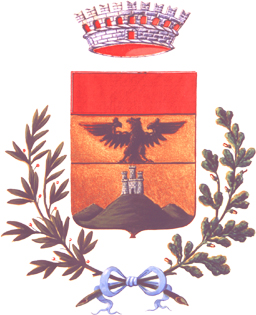 COMUNE DI BERCHIDDAUfficio Sport e Pubblica IstruzioneRimborsi scolastici:Si comunica a tutti gli interessati che sono in pagamento i seguenti rimborsi relativi all’anno scolastico 2017/2018:Chi al momento della presentazione della domanda avesse indicato correttamente l’IBAN, riceverà l’accredito sul proprio conto corrente. In caso contrario è possibile ritirare la somma spettante presso una qualsiasi filiale del Banco di Sardegna.IL RESPONSABILE DEL PROCEDIMENTOAntonio SodduRimborso viaggi a studenti pendolari;Borse di studio a studenti meritevoli delle scuole superiori.